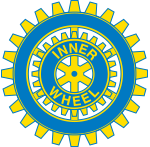 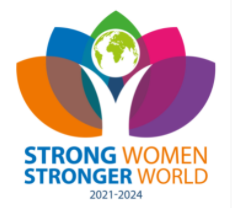 Lidköping Inner Wheel Klubb				Distrikt 238 Sverige			Protokoll fört vid Lidköpings Inner Wheel Klubbs valmöteDag: onsdagen 1 mars, 2023 i samband med månadsmötet.Plats: Restaurang Feeling, Skaragatan 7, Lidköping

1   Valmötets öppnande                           Klubbpresident Kristina Andersson öppnade valmötet                                                                       och hälsade alla välkomna2   Fastställande av dagordning              Dagordningen för valmötet godkändes3   Val av ordförande                                Kristina Andersson valdes till ordförande4   Val av sekreterare                                Pia Lenntun valdes till sekreterare5   Val av justerare tillika                         Mona Jonsson valdes till justerare tillika rösträknare     rösträknare                                            6 och 7 Valberedningens förslag och val  Klubbpresident                        Birgitta MuregårdVice klubbpresident	VakantPast klubbpresident	Kristina AnderssonKlubbsekreterare	Marie-Anne AlbrektssonVice klubbsekreterare	Ann-Charlotte WiktorssonKlubbskattmästare	Marie-Louise HermanssonISO		Kristina AnderssonKlubbmästare		Ingegerd WannerosVice Klubbmästare	Åsa FouganthineKlubbledamot		Ingrid NordbergKlubbdelegat distrikt	Birgitta MuregårdKlubbdelegat distrikt              Marie-Anne AlbrektssonKlubbdelegat distrikt              Vice klubbpresident Suppleant Klubbdelegat Distrikt	Kristina AnderssonIngegerd Wanneros                                                  	Marie-Louise HermanssonÖvriga funktioner:Klubbrevisor		Carina AnderssonSuppleant klubbrevisor	Lena BrobergIT-samordnare	Elisabeth PalménWebmaster		Elisabeth PalménMatrikelansvarig	Pia Lenntun	8   Övriga frågor                       Medlems val utfört med handuppräckning och rösträkning, om fortsatt                                                    stöd ska ges till narkotikasökhundar. Beslut fattades med stor majoritet                                                    att detta ska fortsätta.9   Valmötets avslutande       Kristina Andersson förklarade valmötet avslutat För valberedningen:Eva KihlmanLena PetrusonVid protokollet………………………………………………    	……………………………………………….. Pia Lenntun                                                                    Kristina AnderssonVice klubbsekreterare                                                  Ordförande…………………………………………………… Mona JonssonJusterare                                                                   